lptytułopis400okRacjonalne podstawy wiary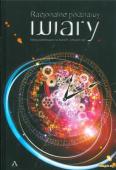 401okRacjonalne podstawy wiary402okCzy Koran jest Słowem Bożym?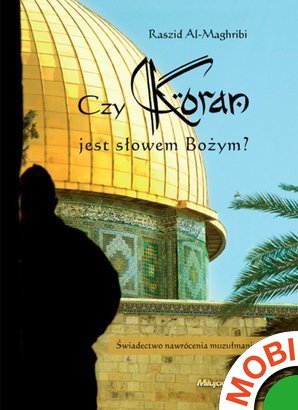 403okCzy Koran jest Słowem Bożym?404okNowa recepta na życie wieczne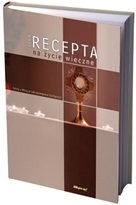 405okNowa recepta na życie wieczne406okDlaczego Kościół katolicki ma rację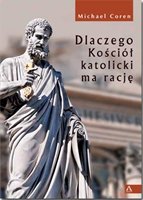 407okBez względu na cenę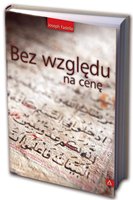 408okMagia - cała prawda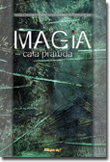 409okOd niewiary do pełni prawdy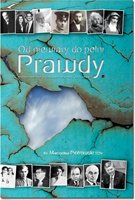 410okMity i fakty - zeszyty historii Kościoła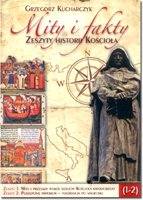 411okMity i fakty - zeszyty historii Kościoła412okNie przegraj miłości!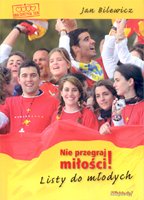 413okUczeń Jezusa rozmawia z rabinem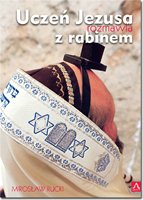 414okUczeń Jezusa rozmawia z rabinem415sprZnak dla niewierzących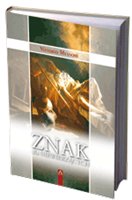 416sprZnak dla niewierzących417okOgrodnik z Tibhirine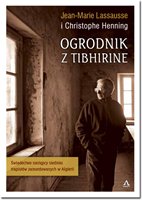 418okOgrodnik z Tibhirine419okMatka Boża i Marija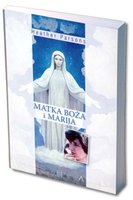 420okMatka Boża i Marija421okDotyk matczynej miłości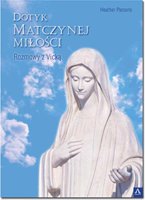 422okDotyk matczynej miłości423okPanie abym przejrzał!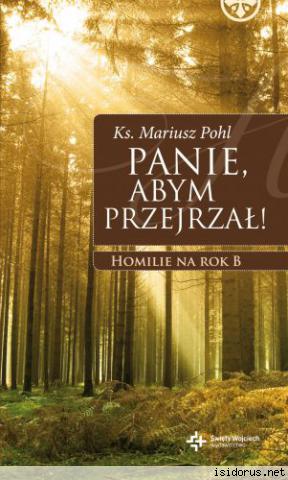 424okPierwsze pytania o Biblię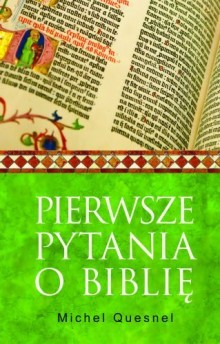 425okJezus jako terapeuta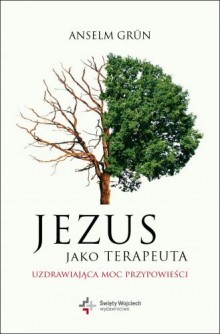 426Ok.Kiedy znów zacząłem myśleć o Bogu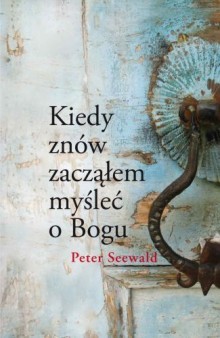 427Zanim powiesz "tak"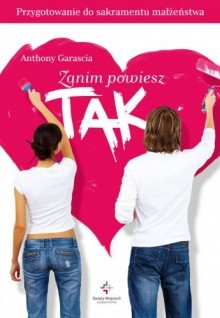 428okAgape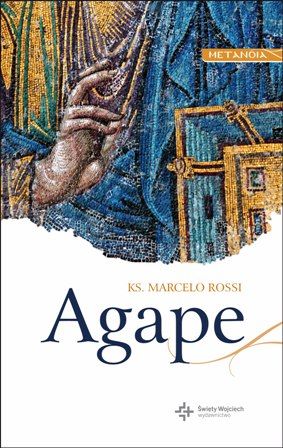 429okUwolnij się i wyjdź światu naprzeciw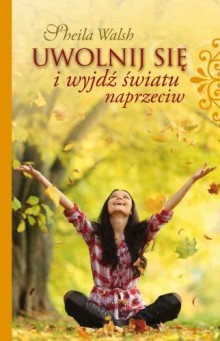 430okKobiety Starego Testamentu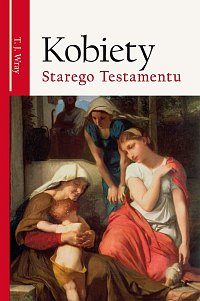 431okKobiety Nowego Testamentu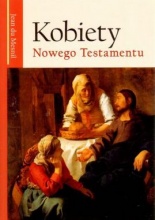 432okUwierzyć w Jezusa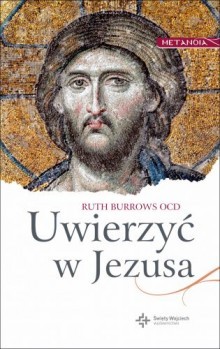 433okŚlady małych stóp na pisaku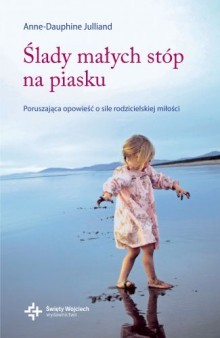 434okBella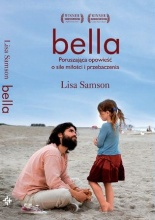 435okBella436okUśmiech Pana Boga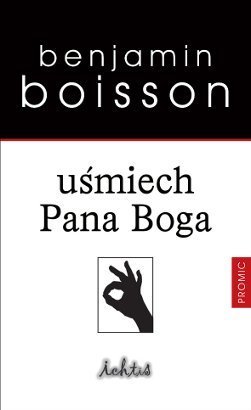 437okGrzesznicy i święci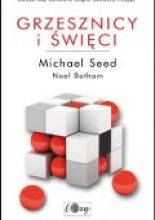 438okW domu najlepiej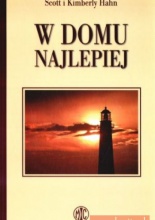 439okW domu najlepiej440okMoje przeżycia z duszami czyśćcowymi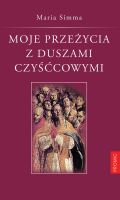 441Moje przeżycia z duszami czyśćcowymi j.w.442Moje przeżycia z duszami czyśćcowymi j.w.443Moje przeżycia z duszami czyśćcowymi j.w.444Moje przeżycia z duszami czyśćcowymi j.w.445Moje przeżycia z duszami czyśćcowymi j.w.446Moje przeżycia z duszami czyśćcowymi j.w.447Moje przeżycia z duszami czyśćcowymi j.w.448Moje przeżycia z duszami czyśćcowymi j.w.449Moje przeżycia z duszami czyśćcowymi j.w.450Moje przeżycia z duszami czyśćcowymi j.w.451Moje przeżycia z duszami czyśćcowymi j.w.452Moje przeżycia z duszami czyśćcowymi j.w.453Moje przeżycia z duszami czyśćcowymi j.w.454Moje przeżycia z duszami czyśćcowymi j.w.455Moje przeżycia z duszami czyśćcowymi j.w.456Moje przeżycia z duszami czyśćcowymi j.w.457Moje przeżycia z duszami czyśćcowymi j.w.458Moje przeżycia z duszami czyśćcowymi j.w.459Moje przeżycia z duszami czyśćcowymi j.w.460Moje przeżycia z duszami czyśćcowymi j.w.461Moje przeżycia z duszami czyśćcowymi j.w.462Moje przeżycia z duszami czyśćcowymi j.w.463Moje przeżycia z duszami czyśćcowymi j.w.464okMoc pozytywnego myślenia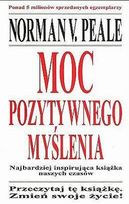 465okMoc pozytywnego myślenia466okMoc pozytywnego myślenia467okListy Św. Pawła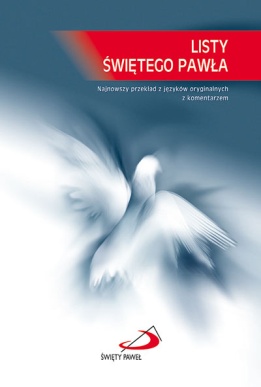 468okUwolnić serce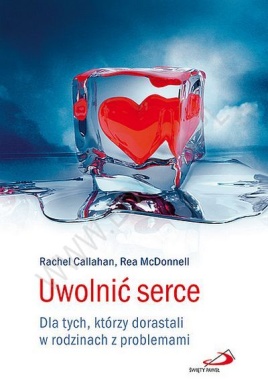 469Dwanaście kłamstw, którym dają się uwieść Chrześcijanie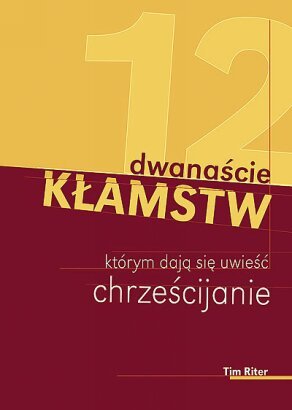 470okMatka Teresa - "Pójdź, bądź moim światłem"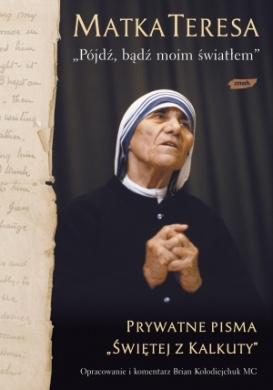 471okWyjdź do światła!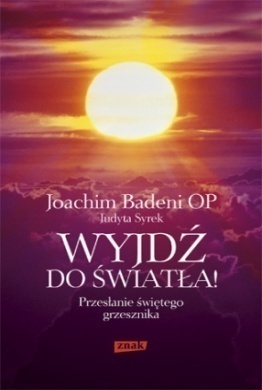 472okCiało świątynią piękna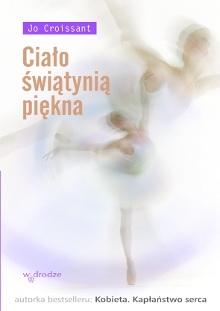 473okRomans, zdrada i co dalej?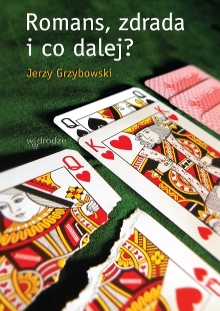 474okJa nie umieram - wstępuję w życie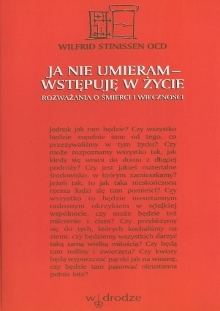 475okPoradnik małego grzesznika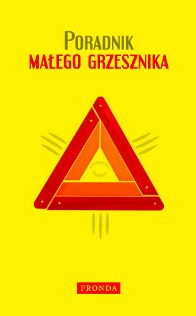 476okKatolik frajerem?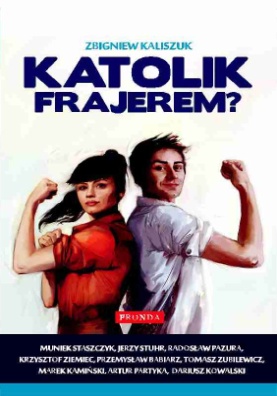 477okMaksimum męskości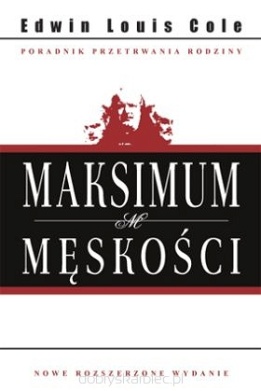 478okMaksimum męskości479okMaksimum męskości480Jak nie pozwolić się okraść z radości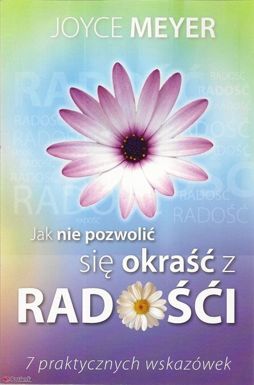 481okMałżeństwo, rozwód i ponowne małżeństwo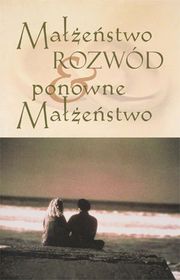 482okCela - historia mordercy, który stał się mnichem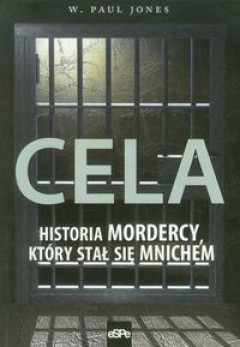 483okAdoracja Najświętszego Sakramentu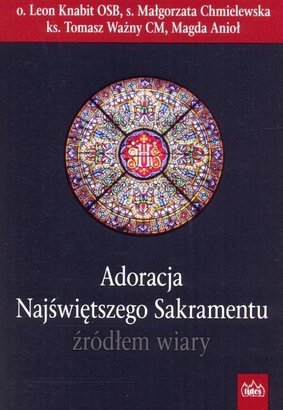 484okBłogosławieństwo w Dolinie Łez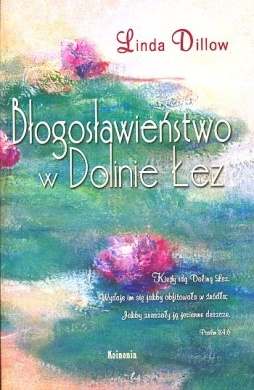 485okJak być dobrym ojcem?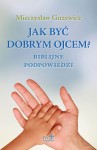 486okChcemy widzieć Jezusa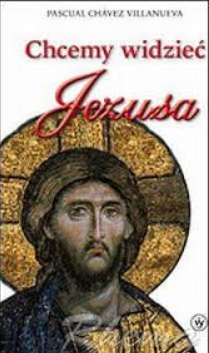 487sprNiebo istnieje… Naprawdę!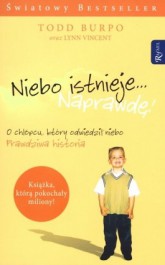 488okJak zrujnować sobie życie przed 40-stką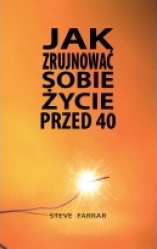 489sprKsięga odpowiedzi490okKsiądz Antoni Supady - apostoł dobroci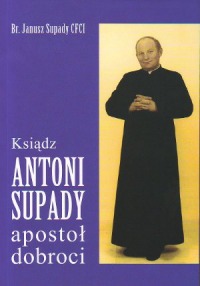 491okTeleogłupianie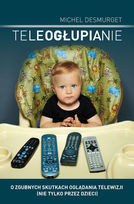 492okProwadzenie przez Ducha Świętego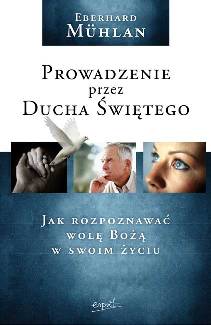 493okUwolnione serca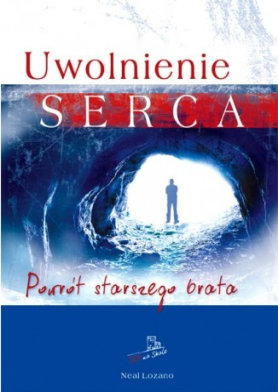 494okBóg. Życie i twórczość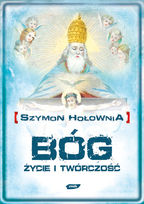 495okBella j.w.496okSzczęśliwi mimo wszystko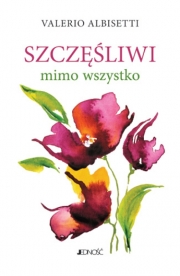 497okSiedem słupów mądrości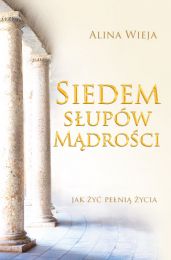 498okCzy ty wierzysz?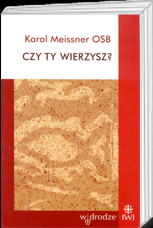 499okBóg jest z tobą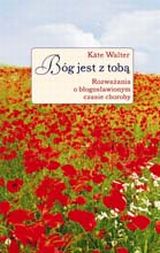 500sprOdbudować życie501sprDzień świadectwa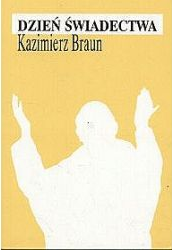 502okX ważnych rozmów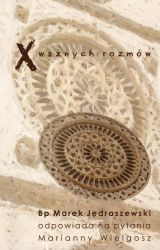 503Ok.X ważnych rozmów504okMam mądre i dobre dziecko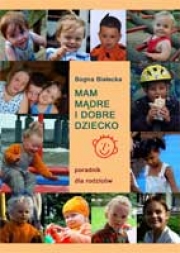 505okDziesięć słów o miłości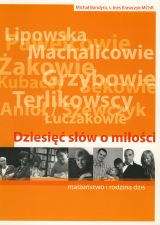 506okPoznać Boga i człowieka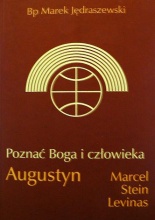 507okPoznać Boga i człowieka508okOjciec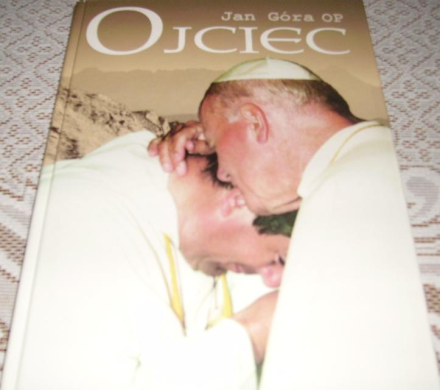 509okOjciec510okUtrzymać kurs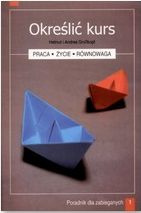 511okPrzetrwać burzę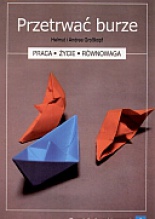 512okWątpienie brat wiary. Zachęta dla Chrześcijan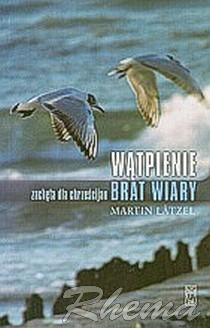 513okWątpienie brat wiary. Zachęta dla Chrześcijan514okZ uśmiechem i poważnie w biskupiej mitrze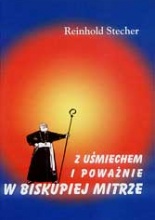 515okMiłość, sex i Bóg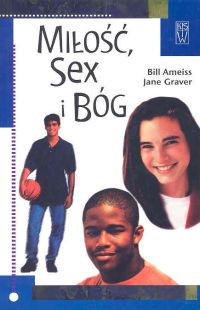 516okW czym sens?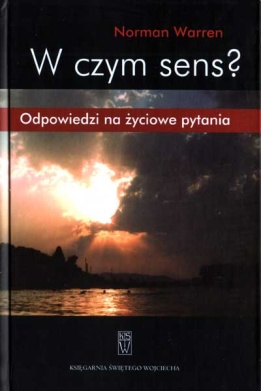 517okW czym sens?518okMiłość, sex i Bóg519okOn był moim przyjacielem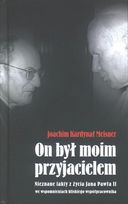 520okCzarne karty Kościoła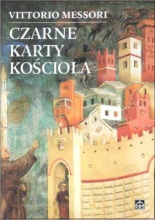 521ok100 wersetów biblijnych, które każdy powinien znać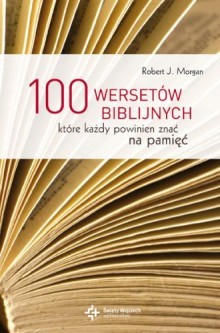 522okAlbert Marvelli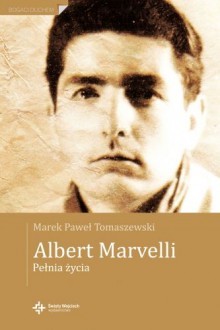 523okInicjacja Mądrości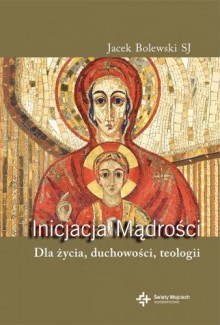 524okDziecko, którego nie urodziłam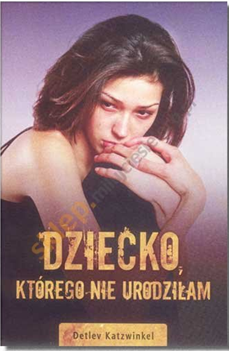 525okDziecko, którego nie urodziłam526okDzieci poznają tajemnicę śmierci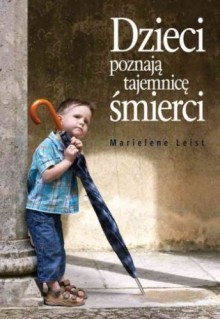 527okOjcowie religii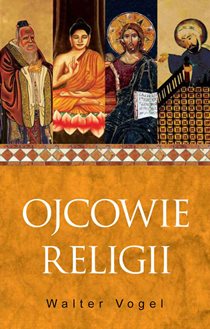 528okBella j.w.529okPrawdziwe oblicze Ojca Pio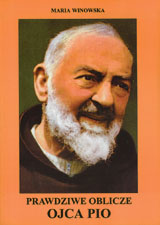 530okZnaki życia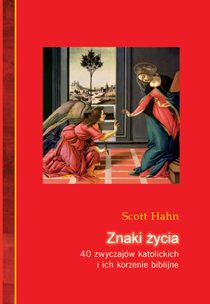 531Moje przeżycia z duszami czyśćcowymi j.w.532Moje przeżycia z duszami czyśćcowymi j.w.533okMoje życie - Moja wiara. Artyści sceny i estrady o sobie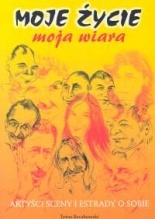 534okRóżaniec w rytmie nieba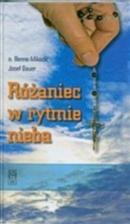 535okRóżaniec w rytmie nieba536sprEkumenia żyje nadzieją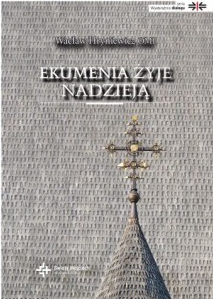 537okTy zapewniasz mi życie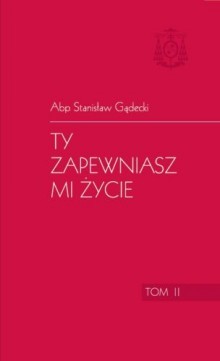 538okTy zapewniasz mi życie539okJeśli nie my, to kamienie wołać będą!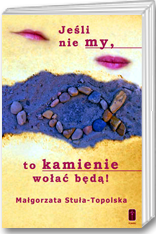 540okJak się obyć bez pigułki?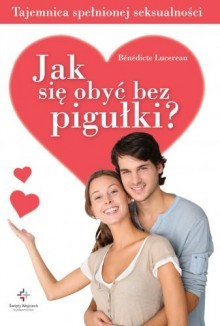 541okProboszcz wśród najmłodszych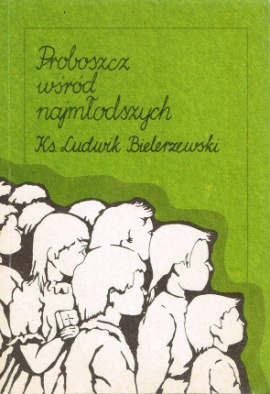 542okOd niewiary do pełni prawdy543sprZa pięć godzin zobaczę Jezusa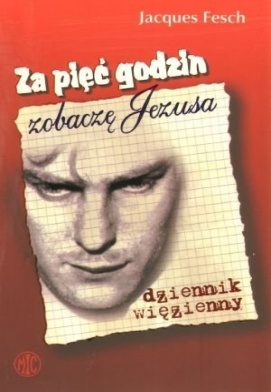 544sprPowrót syna marnotrawnego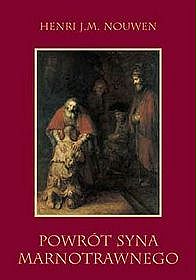 545sprJak kropla wody w oceanie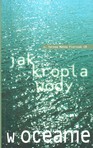 546sprMęskie myślenie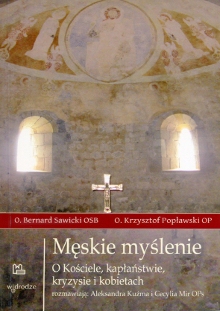 547sprPrekursorzy nowej ery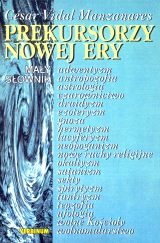 548sprMoje życie - moja wiara549sprWspomnienia wychowanków550sprSól ziemi551sprPodwójny węzeł552sprChrześcijańskie tak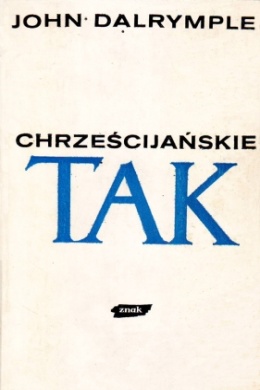 553sprJak zmienić swoje życie?554sprEwangelia według Świętego Łukasza555sprEwangelia według Świętego Łukasza556sprEwangelia według Świętego Łukasza557sprEwangelia według Świętego Łukasza558sprEwangelia według Świętego Łukasza559sprEwangelia według Świętego Łukasza560sprEwangelia według Świętego Łukasza561okCzy Koran jest Słowem Bożym? j.w.562sprOcalony563okPrzeżyć z wilkami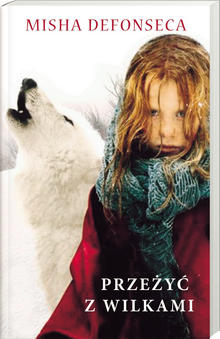 564okJezus mówi do ciebie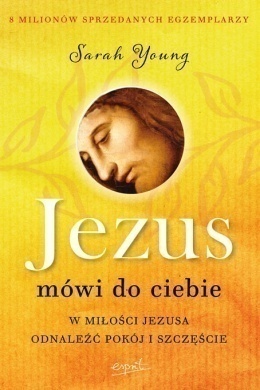 565okWołaj do mnie a odpowiem ci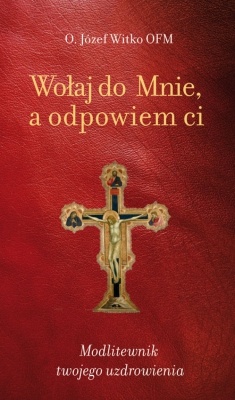 566okCuda i łaski MBNP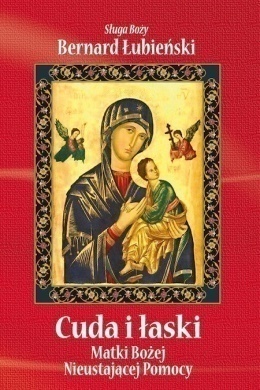 567okOd kapłana szatana do apostoła różańca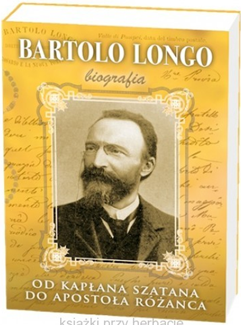 568okCuda i łaski Królowej Różańca Świętego w Pompejach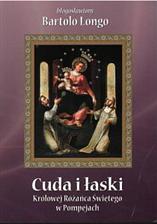 569okMaryja Róża Duchowna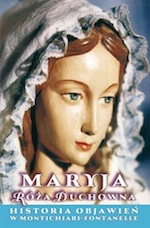 570okAnioły pomocnicy Boga - przyjaciele ludzi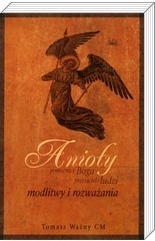 571okUzdrawiająca moc Ducha Świętego - świadectwa uzdrowionych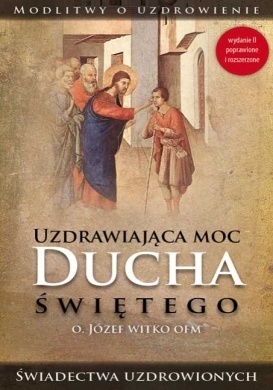 572okUzdrawiająca moc przebaczenia - świadectwa uzdrowień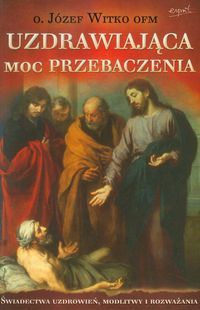 573okPan jest z tobą, dzielny wojowniku - świadectwa uzdrowionych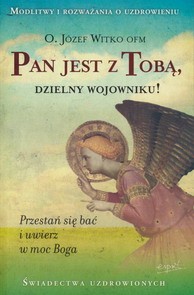 574okWyrwany z piekła - świadectwo narkomana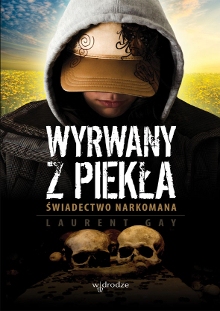 575okDroga dzikiego serca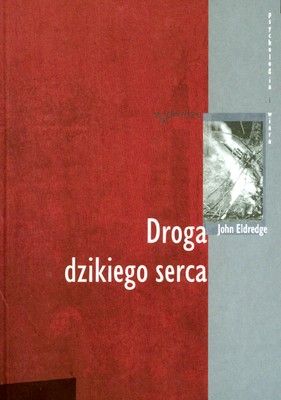 576okDzikie serce - tęsknoty męskiej duszy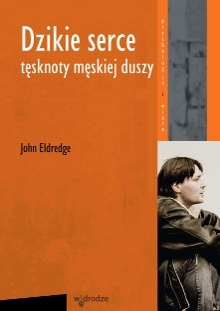 577okDuchowość i zarządzanie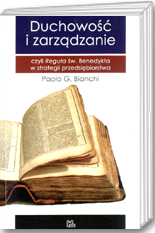 578okPodstawy duchowości lidera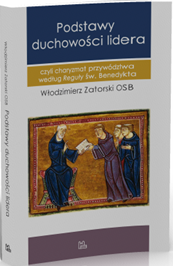 579okSztuka kierowania ludźmi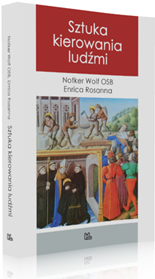 580okJan Maria Vianney - ciche życie proboszcza z Ars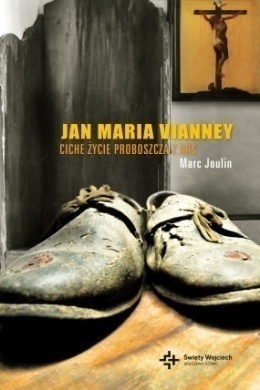 581okBernadetta Soubirous - duchowa droga wizjonerki z Lourdes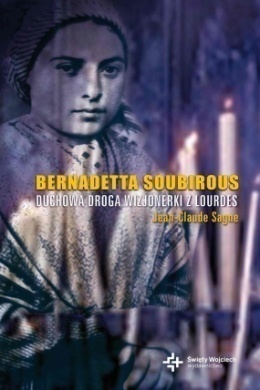 582okŚwięty Franciszek - biedaczyna z Asyżu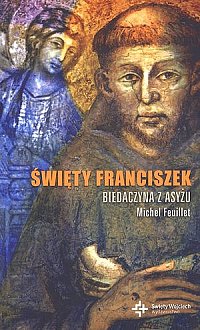 583okMarta Robin - mistyczka naszych czasów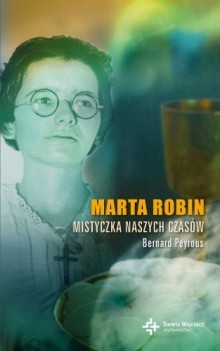 584sprOczami Jezusa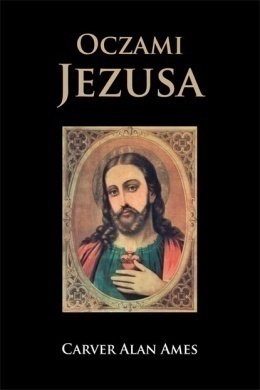 585okUzdrowienie wewnętrzne - Pozwól Jezusowi uzdrowić swoje serce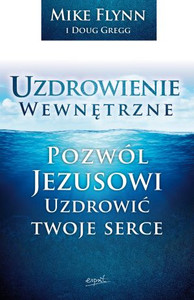 586okZawstydzić silnych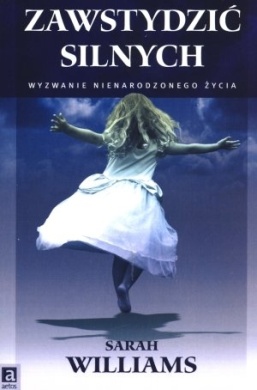 587okRodowód łaski. Tamar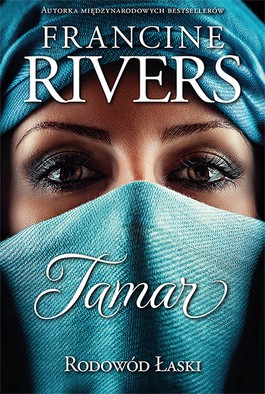 588okPiękny banita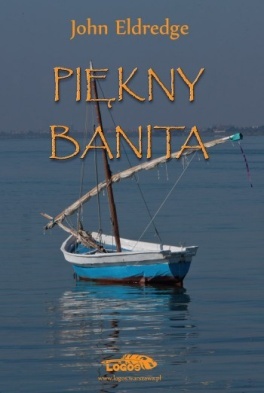 589sprWyznania egzorcysty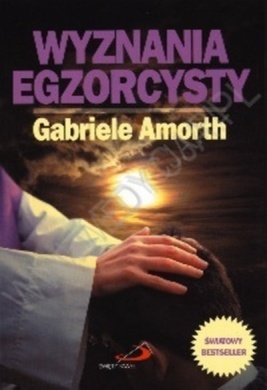 590okPrzeciwstawiajcie się diabłu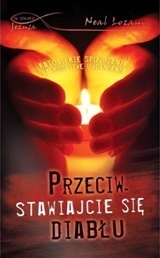 591okSpotkania z duszami czyśćcowymi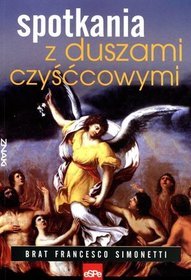 592sprSztuka samodyscypliny593sprUwierz w swoje siły - jak wyjść z kryzysu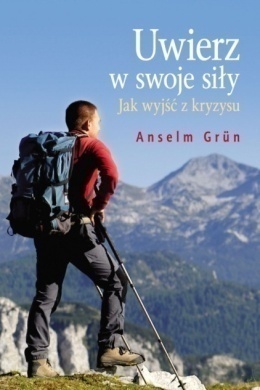 594okŚlady małych stóp na pisaku j.w.595sprUrzekająca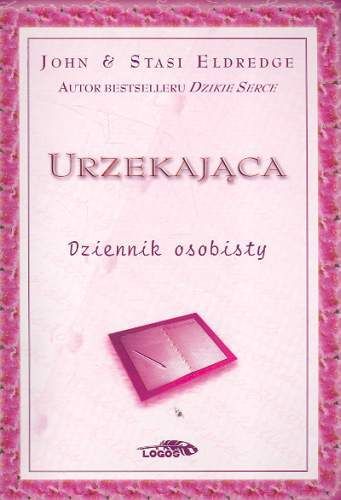 596okPieśń złamanych serc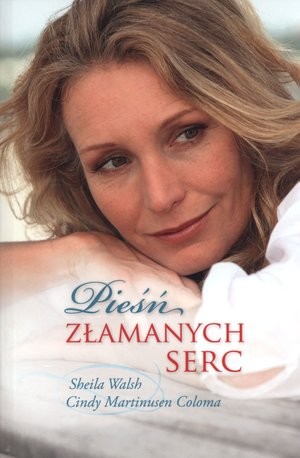 597sprSuknia ślubna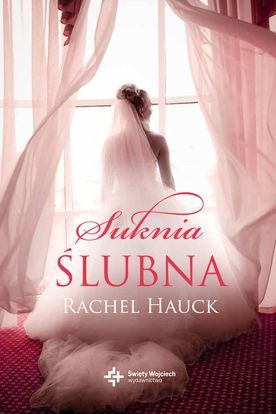 598okBez względu na cenę j.w.599okUzdrowienie międzypokoleniowe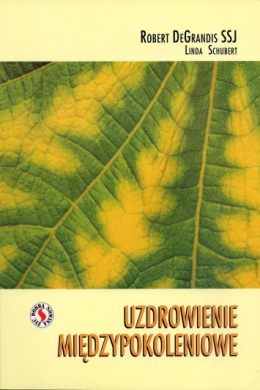 600okJak osiągnąć prawdziwy sukces?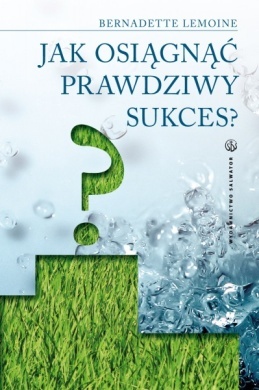 601okTylko dla mężczyzn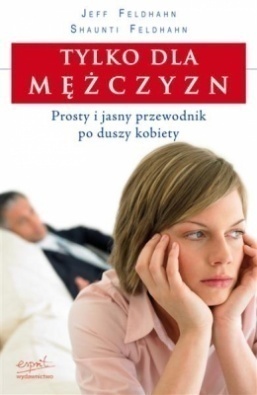 602sprTylko dla kobiet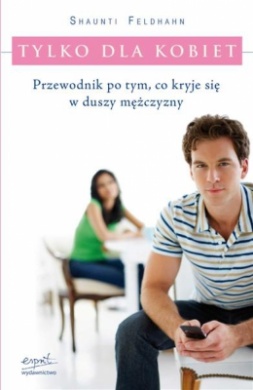 603okMoc błogosławieństwa ojca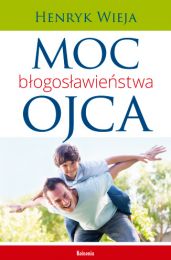 604sprByć mądrą mamą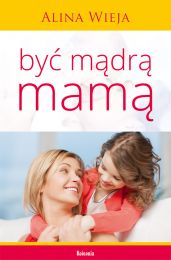 605okJak wychowywać dziecko i nie oszaleć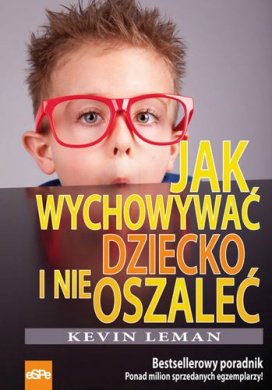 606okNiesforne księżniczki - sztuka wychowania dziewczynek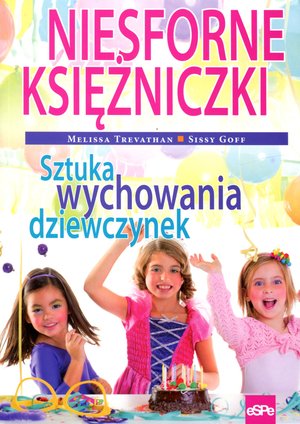 607okDzikie stwory - sztuka wychowania chłopców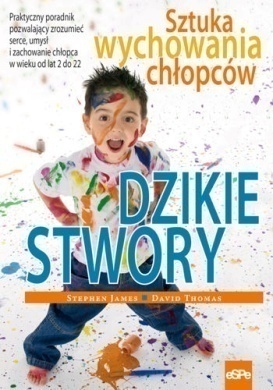 608sprIle jest warta twoja obrączka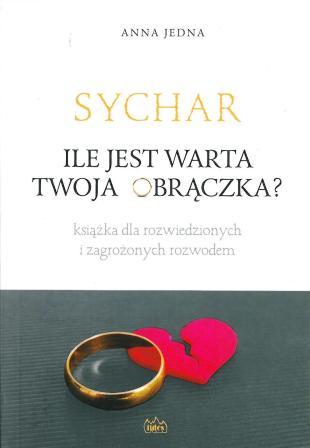 609sprKrótka kołdra - o dialogu małżeńskim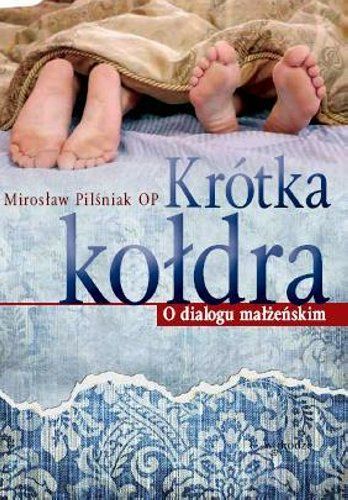 610okKłamstwa, w które wierzą kobiety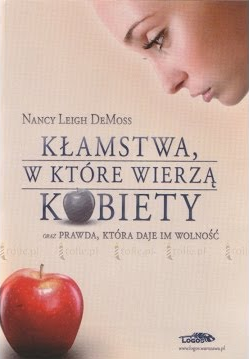 611okWarto naprawić małżeństwo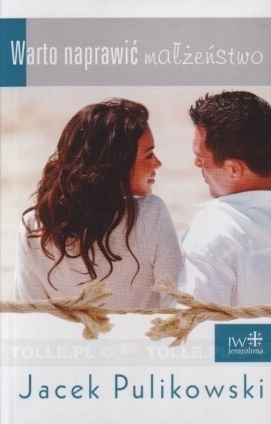 612okGdzie ci mężczyźni - o męskości dla kobiet i mężczyzn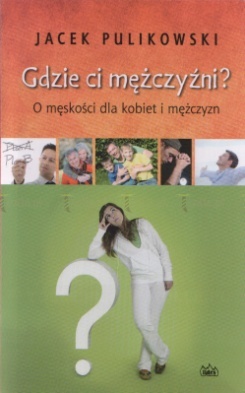 613okPoronienie - zrozumieć rodziców po stracie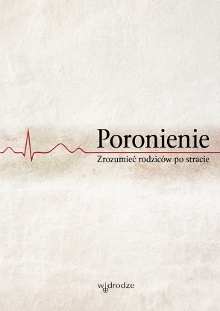 614sprPięć języków miłości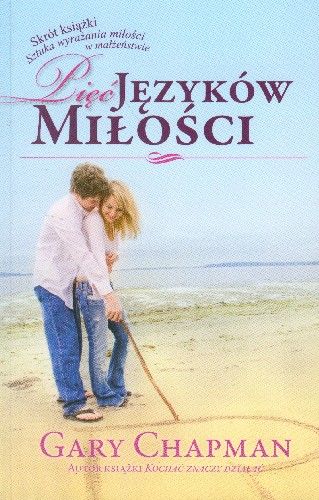 615okWarto zadbać o "te sprawy"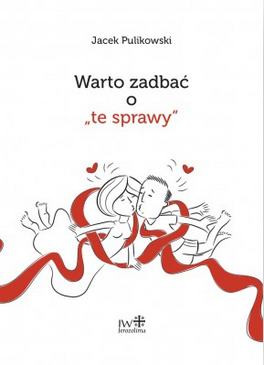 616okJak kierować ludźmi?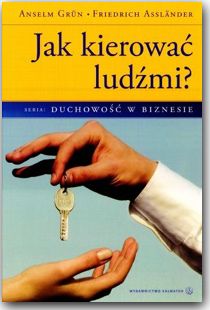 617sprSyn hamasu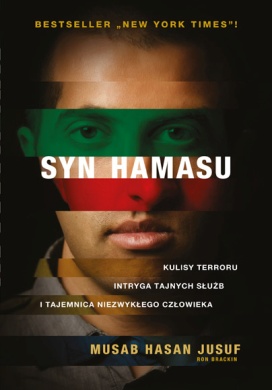 618okPasja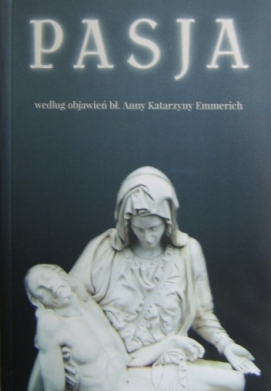 619sprTrafiona przez piorun 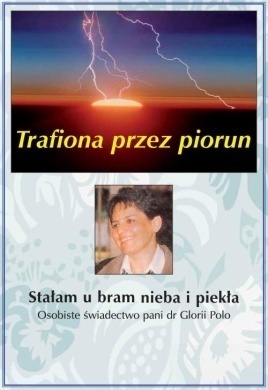 620okPokonaj swojego Goliata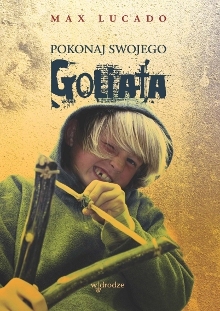 621okPortret Jana Pawła II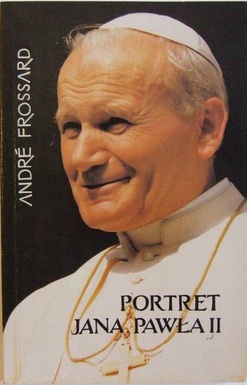 622okO Maryi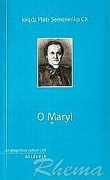 623okMatka Teresa Potocka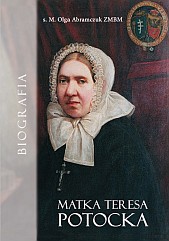 624okBądźmy ludem życia - felietony Radia Maryja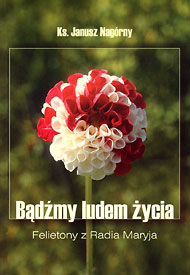 625okMaryja 8 tajemnica Bożego Miłosierdzia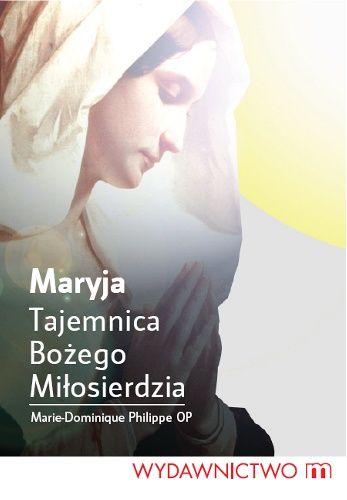 626Ok.Słuchajcie uważnie przypowieści ewangelicznych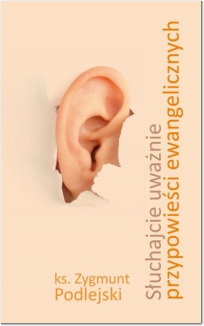 627okUzdrowienie wewnętrzne 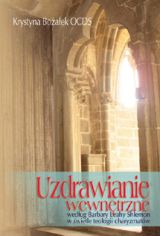 628okSpostrzegać GO wśród miasta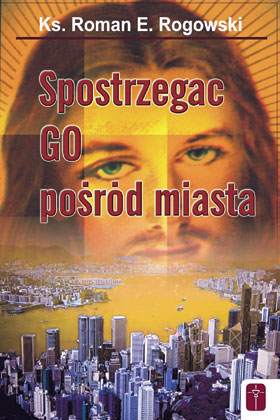 629okŚw. Teresa z Los Andes - Dzienniczek i listy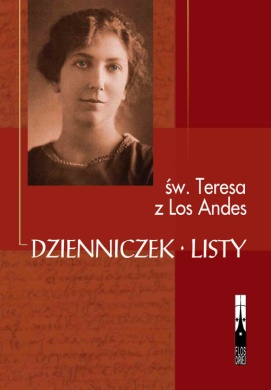 630okDaj jak najwięcej dobra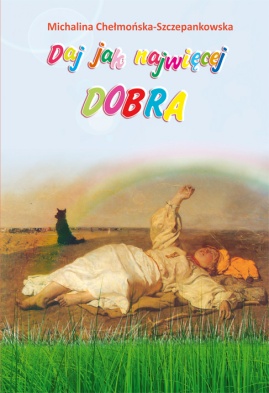 631okDaj jak najwięcej dobra632okPodnieście głowy, młodsi Polacy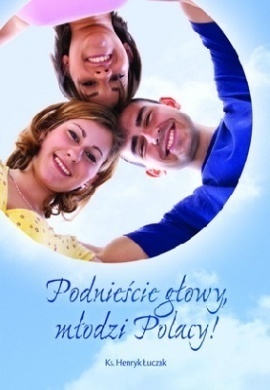 633okPodnieście głowy, młodsi Polacy634okMiłość ponad wszystko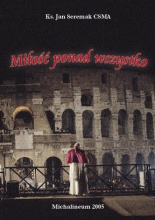 635okMiłość ponad wszystko636okOstatni z tytanów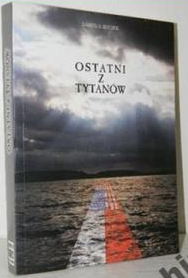 637okOstatni z tytanów638okMaryja ocali Twoje życie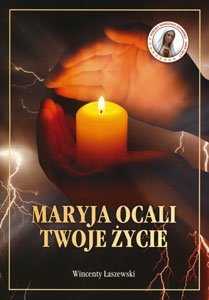 639okMaryja ocali Twoje życie640okBł. Ks. Bronisław Markiewicz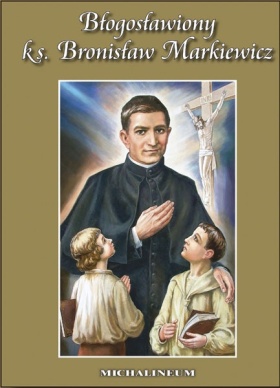 641okBł. Ks. Bronisław Markiewicz642okNawrócenie grzesznika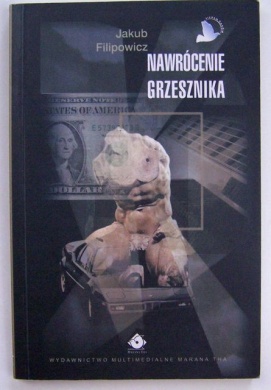 643okNawrócenie grzesznika644okPłomień Meksyku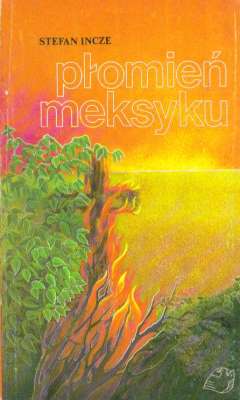 645okPłomień Meksyku646okPrzygotowanie do beatyfikacji Jana Pawła II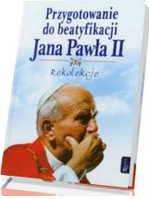 647okDlaczego święty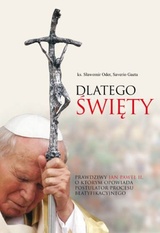 648okHbemus Papam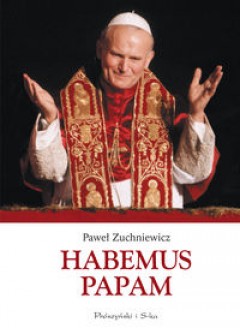 649okNamiot Karola Wojtyły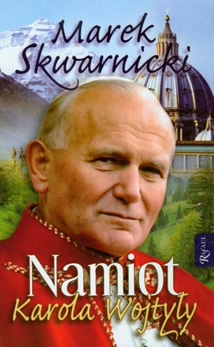 650okSanto subito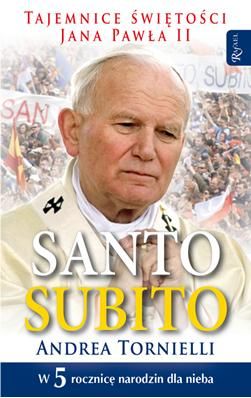 651okJezus największy terapeuta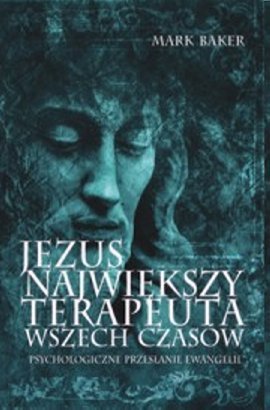 652okOjciec Pio a dusze czyśćcowe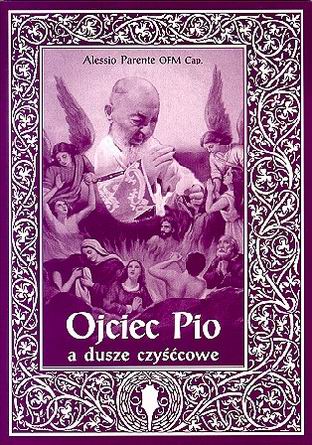 